CAMPUS EMPLOYMENT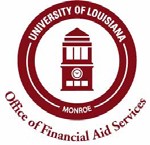           Office of Career and Student Development |Student Center700 University Avenue, Monroe, LA 71209 | Phone: (318) 342-5338Email: campusjobs@ulm.edu | URL: ulm.edu/careerdevelopment/campus-employmentSTUDENT WORKER JOB SEPARATION/TERMINATION FORMAcademic Year:		Select One:   03 Worker  04 Worker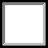 Student Name:	CWID:  	Student Job Title:	Department:  	Supervisor:	Supervisor Phone#:  	Supervisor Email:	Last Date of Employment:  	Part I: Type of Separation: Voluntary Separation: The student has decided to resign from the above position due to the following reason(s): Position eliminated - Date eliminated:  	Student has never shown up for workJob Dissatisfaction (Attach Resignation Letter) Found New Campus Job (Attach Resignation Letter)Other:   	 Termination: The student has been terminated from the above position due to the following reason(s): Poor PerformanceBehavioral Misconduct Poor AttendanceFalsification of time worked reported on timesheet Violation of University PoliciesOther:   	**Discipline Procedures: In compliance with the termination policies set forth in the Student Employment Manual:A verbal warning was given	Date:A written warning was issued	Date:Other:  	Part II: Signatures:I/We certify that the terms of this separation/termination of employment have been discussed, the proper steps have been taken, and appropriate documentation is attached.Employee Signature:	Date:  	Supervisor Signature:	Date:  	Submit original document to: 03 Worker – Human Resources or   04 Worker – Career Development 